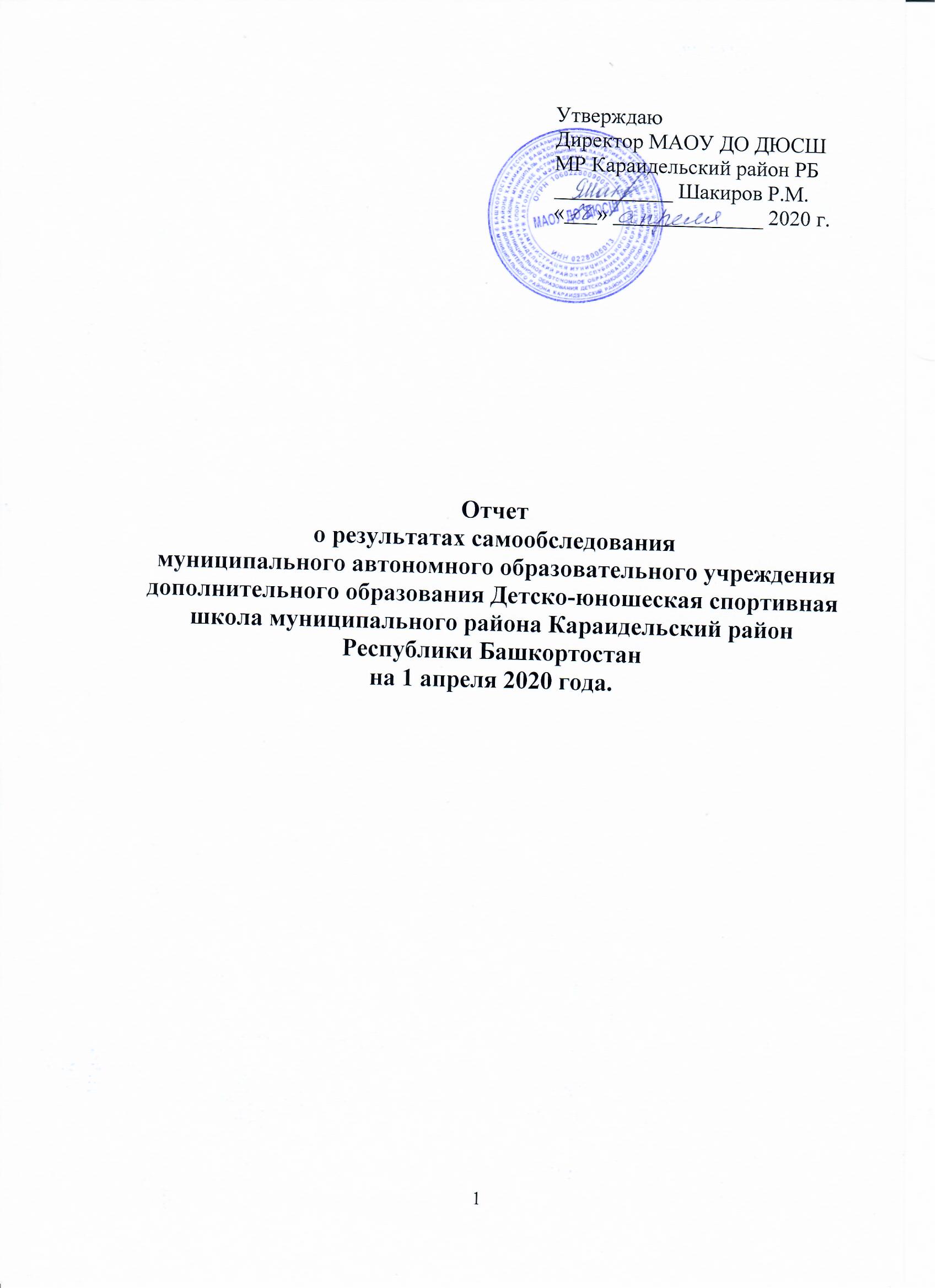 1. Организационно-правовое обеспечениеобразовательной деятельности.Полное наименование образовательного учреждения в соответствии с уставом: Муниципальное автономное образовательное учреждение дополнительного образования Детско-юношеская спортивная школа муниципального района Караидельский район Республики Башкортостан (сокращенное наименование — МАОУ ДО ДЮСШ МР Караидельский район РБ) Юридический адрес: 452360, Республика Башкортостан, Караидельский район, с. Караидель,  ул. Мира, д.13/2Фактический адрес: 452360, Республика Башкортостан, Караидельский район, с. Караидель,  ул. Мира, д.13/2Телефон/факс: 8 347 44 20071, Электронная почта (E-mail): dyusshkar@mail.ruАдрес сайта в сети Интернет: dyusshk.ukoz.ruГод основания – 1989г., в данном здании с 2004г., Учредитель – Администрация муниципального района Караидельский район Республики Башкортостан Устав Муниципальное автономное образовательное учреждение дополнительного образования Детско-юношеская спортивная школа муниципального района Караидельский район Республики Башкортостан принят Общим собранием работников учреждения, утвержден постановлением администрации муниципального района Караидельский район Республики Башкортостан № 234 от 15 марта 2019 года.Организационно-правовая форма: муниципальное учреждение Тип организации: дополнительное образование Правоустанавливающие документы: Лицензия на осуществление образовательной деятельности № 4391 от 15.06.2016 г., серия 02Л01 № 0006120Свидетельство о внесении записи в Единый государственный реестр юридических лиц - № 1060228009005Свидетельство о постановке на учет в налоговом органе - Межрайонная ИФНС № 33 по Республике Башкортостан (0228 Территориальный участок по Караидельскому району)Свидетельство о государственной регистрации права на оперативное управление от 21.03.2011г. 04 АГ  № 039274;Свидетельство о государственной регистрации права от  21.03.2011г. 04 АГ  № 039275 на пользование земельным участком, Санитарно-эпидемиологического заключения на образовательную деятельность от 11.03.2011, № 02.20.01.000.М.000113.03.11 В части организации образовательного процесса спортивная школа руководствуется документами:- Федеральный закон от 29.12.2012 N 273-ФЗ «Об образовании в Российской Федерации»;- Закон «О физической культуре и спорте в Российской Федерации от 04.12.2007г.№329-ФЗ;-Порядок организации и осуществления образовательной деятельности по дополнительным общеобразовательным программам от 29.08.2013г. №1008;- Особенности организации и осуществления образовательной, тренировочной и методической деятельности  в области физической культуры и спорта от 27.12.2013г. №1125;- Методические рекомендации по организации спортивной подготовки в Российской Федерации от 12.05.2014г. №ВМ 04-10/2554- СанПиН (Постановление Главного государственного  санитарного врача РФ от 04.07.2014г № 41 «О утверждении СанПиН 2.4.4. 3172 – 14. Санитарно-эпидемиологические требования к устройству, содержанию и организации работы образовательных организаций дополнительного образования детей».-   Программа развития МАОУ ДО ДЮСШ МР Караидельский район РБ на 2016-2020 гг.-Образовательная программа МАОУ ДО ДЮСШ МР Караидельский район РБ принята на педагогическом совете 28 августа 2019 года (Протокол №1).В школе разработаны и введены в действие локальные акты, регламентирующие деятельность образовательного учреждения (Устав муниципального автономного образовательного учреждения дополнительного  образования  Детско-юношеская спортивная школа муниципального района Караидельский район Республики Башкортостан, положения (более 30 штук)).Вывод:  В Учреждении имеется в наличии вся нормативно и организационно распорядительная документация для реализации образовательной деятельности, которая соответствует фактическим условиям на момент самообследования. Структура и система управления.Управление школой осуществляется в соответствии с действующим законодательством, Уставом и строится на принципах единоначалия и самоуправления. Непосредственное управление школой осуществляет прошедший соответствующую аттестацию директор, назначаемый на должность и освобождаемый от должности Учредителем в порядке, установленном муниципальными правовыми актами. Директор Учреждения пользуется правами и выполняет обязанности, предусмотренные законодательством Российской Федерации, трудовым договором, заключенным между директором и Учредителем от имени Учреждения с учетом требований законодательства Российской Федерации, должностной инструкцией, утвержденной в установленном порядке.Структура управления МАОУ ДО ДЮСШ МР Караидельский район РБК компетенции директора Учреждения относятся вопросы осуществления текущего руководства деятельностью Учреждения, за исключением вопросов, отнесенных к компетенции Учредителя.Коллегиальными органами управления являются Общее собрание трудового коллектива и Педагогический совет.К компетенции Общего собрания трудового коллектива относится:-   разработка и принятие изменений, дополнений, вносимых в Устав;- разработка и принятие иных локальных актов школы, регламентирующих правовое положение всех участников образовательного процесса;- рассмотрение и обсуждение вопросов материально-технического обеспечения и оснащения образовательного процесса школы;- заслушивание отчетов директора и органов самоуправления школы по вопросам деятельности школы.           Общее руководство содержанием образования МАОУ ДО ДЮСШ МР Караидельский район РБ осуществляет педагогический совет.Педагогический совет - коллегиальный орган самоуправления педагогических работников МАОУ ДО ДЮСШ МР Караидельский район РБ и создается с целью определения стратегии развития учреждения.Заседания педагогического совета проходят по плану 4 раза в учебный год.Педагогический совет МАОУ ДО ДЮСШ МР Караидельский район РБ на своих заседаниях обсуждает и принимает решения по всем вопросам, касающихся содержания образования:- заслушивает доклады и отчеты педагогических работников школы, представителей сторонних организаций, взаимодействующих с МАОУ ДО ДЮСШ МР Караидельский район РБ по вопросам образования и воспитания подрастающего поколения;- рассматривает вопросы состояния и совершенствования учебно-воспитательной и методической работы, качества выполнения образовательных программ, результативность работы тренерских советов, состояния учебной отчетной документации;-   рассматривает уровень состояния преподавания;- заслушивает вопросы по проведению медицинского осмотра обучающихся и состояния здоровья занимающихся, организации оздоровительной работы с обучающимися;-  подводит итоги выступлений воспитанников школы на соревнованиях различного ранга и подготовки спортивного резерва;- принимает решение о проведении контрольных нормативов и переводе обучающихся в следующий этап обучения;- решает вопрос о дисциплинарных мерах к обучающимся за совершение противоправных действий, грубые и неоднократные нарушения Устава МАОУ ДО ДЮСШ МР Караидельский район РБ;- обсуждает и утверждает кандидатуры педагогических работников школы, представляемых к присвоению наград и почетных  званий.-  обсуждает и утверждает кандидатуры обучающихся на стипендиатов. Организацию выполнения решений педагогического совета осуществляет председатель и ответственные лица, указанные в решении. Результаты этой работы сообщаются на последующих заседаниях.Решения педагогического совета школы, принятые в пределах своих полномочий, являются обязательными для администрации и его членов.Вывод: Структура МАОУ ДО ДЮСШ МР Караидельский район РБ и система управления соответствует нормативным требованиям, эффективно решают задачи функционирования и развития учреждения.Оценка организации учебного процесса.          МАОУ ДО ДЮСШ МР Караидельский район РБ решает основные задачи дополнительного образования  через специально - организованный образовательно-воспитательный процесс,  доминантной которого является развитие мотивации ребенка к самосовершенствованию, познанию и творчеству, формированию здорового образа жизни, профессиональному самоопределению, развитию физических, интеллектуальных и нравственных способностей, достижению уровня спортивных успехов сообразно способностям и всестороннему физическому развитию,  обеспечению необходимых условий для достижения обучающимися уровня спортивных успехов сообразно способностям, выявлению и подготовке перспективных спортсменов для сборных команд района, республики.           МАОУ ДО ДЮСШ МР Караидельский район РБ осуществляет работу в течение всего календарного года. Учебный год начинается 1 сентября и заканчивается до 25 июня. Режим работы учреждения с 09.00 ч. до 21.00ч. С учетом режима работы и расписания в общеобразовательных школах учебно-тренировочные занятия проводятся по расписанию, в 1 смену: с 14.00 до 21.00 часов.           Участниками образовательного  процесса является  обучающиеся от 7 до 18 лет и  молодежь в возрасте до 23 лет.           Организация образовательного процесса МАОУ ДО ДЮСШ МР Караидельский район РБ строится на основе учебного плана, разрабатываемого учреждением самостоятельно, и регламентируется расписанием учебно-тренировочных занятий, составленным в соответствии с благоприятным режимом труда и отдыха обучающихся, возрастными особенностями детей, требованиями СанПиНа, а также  с учетом кадрового обеспечения, возможностей спортивных сооружений – их загруженности и пропускной способности.           Учебный план в МАОУ ДО ДЮСШ МР Караидельский район РБ рассчитан на 42 недели. Учебно-тренировочные занятия в отделениях проводятся в соответствии с годовым учебным планом и календарным учебным графиком.Учебный планна 42 недели учебно-тренировочных занятий МАОУ ДО ДЮСШ МР Караидельский район РБ на 2019-2020 учебный год. Учебный план  (совместители)на 35 недель учебно-тренировочных занятий МАОУ ДО ДЮСШ МР Караидельский район РБ на 2019-2020 учебный год. Учреждение осуществляет образовательную деятельность в соответствии с  этапами многолетней спортивной подготовки:- спортивно-оздоровительный этап (на данном этапе приоритетными являются  воспитательная и оздоровительная работа, развитие у обучающихся потребности в регулярных занятиях физической культурой и спортом, формирование здорового образа жизни; расширение двигательных возможностей и компенсация дефицита двигательной активности, повышение уровня физической подготовки. Группы формируются из вновь зачисленных детей и учащихся, не имеющих по каким-либо причинам возможности продолжать занятия на других этапах подготовки, но желающих заниматься избранным видом спорта. Нормативный срок освоения неограничен).- этап начальной подготовки осуществляется физкультурно-оздоровительная и воспитательная работа, направленная на разностороннюю физическую подготовку и овладение основами техники избранного вида спорта.Основными формами образовательного процесса являются: групповые учебно-тренировочные и теоретические занятия, работа по индивидуальным планам, медико-восстановительные мероприятия, тестирование и медицинский контроль, участие обучающихся в соревнованиях согласно календарных планов спортивно-массовых мероприятий, матчевых встречах, учебно-тренировочных сборах, инструкторская и судейская практика обучающихсяПродолжительность одного занятия в группах спортивно-оздоровительной направленности и начальной подготовки (1-го года обучения) не  превышает двух академических часов;  (более 1-го года обучения)– трех  академических часов.Объем учебно-тренировочной нагрузки (часов в неделю) на этапах спортивной подготовки составляет:Выводы:1. Организация образовательного процесса в учреждении соответствует уставным требованиям и требованиям СанПиН.2. В соответствии с лицензией МАОУ ДО ДЮСШ МР Караидельский район РБ предоставляет детям и подросткам, не имеющим медицинских противопоказаний для занятий спортом, равные условия для поступления и обучения.3.Режим работы МАОУ ДО ДЮСШ МР Караидельский район РБ соответствует правилам внутреннего распорядка, календарному учебному графику и расписанию учебно-тренировочных занятий. 4.  Учебный план соответствует заявленным дополнительным образовательным программам.Оценка содержания и качества подготовки учащихся.           Образовательный процесс строится на основе учебного плана, являющегося его системообразующим элементом и составной частью образовательной программы.           Количество обучающихся на начало 2019-2020 учебного года составило 700 человек. Комплектование учебных групп производилось на основании Устава ДЮСШ, Методических рекомендаций по организации деятельности спортивных школ. В соответствии с учебным планом МАОУ ДО ДЮСШ МР Караидельский район РБ определен уровень учебной группы, учебная нагрузка, количество учебных занятий в неделю.Количество и наполняемость учебных групп Занятия в ДЮСШ проводятся по дополнительным образовательным программам, разработанным и  утверждаемым учреждением на основе примерных программ по видам спорта, допущенных федеральным органом управления в сфере физической культуры и спорта, и (или) образовательным программам, рекомендованным федеральным органом управления в сфере образования.Программы составлены в соответствии с учетом основных положении и требований нормативных и правовых документов:- ФЗ «Об образовании в Российской Федерации»;- ФЗ «О физической культуре и спорте в Российской Федерации",- "Порядок организации осуществления образовательной деятельности подополнительным общеобразовательным программам» (Приказ Минобрнауки РФ от 29.08.13 № 1008),- Устава муниципального автономного образовательного учреждения дополнительного образования Детско-юношеская спортивная школа муниципального района Караидельский район Республики Башкортостан. Деятельность  программ направлена на:- удовлетворении индивидуальных потребностей обучающихся в занятиях физической культурой и спортом;- создание условий для физического воспитания и физического развития;- формирование знаний, умений, навыков в области физической культуры и спорта, в том числе в избранном виде спорта;- выявление, отбор одаренных детей;- подготовка спортивного резерва и спортсменов высокого класса.4.1.Сохранность контингента.Сохранность контингента воспитанников является одним из основных показателей оценки деятельности педагогического коллектива МАОУ ДО ДЮСШ МР Караидельский район РБ.  Этот показатель отслеживается в течение всего учебного года. Выводы: обновление контингента наблюдается в основном  в спортивно-игровых видах спорта. Движение происходит по уважительным причинам и не вносит дестабилизацию в организацию учебно-тренировочного процесса. Не сохранение контингента учащихся за отчетный период вызвано с сокращением учебных часов, закрытием общеобразовательных школ. Необходимо улучшить качество отбора в группы начальной подготовки и следить за стабильностью контингента.4.2. Выполнение программных требований.Педагогическим коллективом МАОУ ДО ДЮСШ МР Караидельский район РБ должное внимание в отчетном периоде уделялось  ведению качественного образовательного процесса, повышению уровня физической и специальной подготовленности учащихся, выполнению программных требований и разрядных нормативов по культивируемым видам спорта. Основным показателем для оценки уровня освоения учащимися дополнительных образовательных  программ  по виду спорта является выполнение контрольных нормативов (тестов) по ОФП и СФП. По итогам выполнения тестов определяется степень приобретения учащимися практических умений, двигательных навыков и теоретических знаний. Контрольное тестирование проводится 2 раза в год: в сентябре-октябре – вступительные, мае – контрольно-переводные на следующий этап подготовки.Результаты сдачи контрольно-переводных нормативов рассматриваются на заседаниях  педагогического совета. Применявшиеся в процессе самообследования фонды контрольно-переводных нормативов охватывают содержательную часть программного материала всех видов спорта, культивируемых в школе, и соответствуют требованиям дополнительного образования спортивной направленности. Цель контрольного тестирования: измерение и оценка различных показателей по общей  и специальной физической подготовке учащихся для оценки эффективности спортивной тренировки и перевода учащихся на следующий этап обучения. Цели и задачи: оценка таких физических качеств, как быстрота, сила, выносливость, ловкость, координация движений. Тренеры-преподаватели проводят анализ состояния физической подготовленности, выявляя слабые стороны в развитии физических качеств учащихся, определяют систему мер по их улучшению. В конце учебного года проводится  итоговый контроль учащихся по освоению программного материала в форме сдачи контрольно-переводных нормативов. Такой постоянный контроль всесторонней подготовки учащихся позволяет создавать модели тренировочных занятий для избирательного совершенствования общей и специальной физической подготовки. На основании предоставленной информации  делается анализ по школе в целом. В процессе реализации дополнительных образовательных  программ по культивируемым видам спорта учащимися школы были освоены основные теоретические знания и практические умения и навыки.           Результаты выполнения учащимися контрольных нормативов показали, что учащиеся МАОУ ДО ДЮСШ МР Караидельский район РБ успешно осваивают программные требования по культивируемым видам спорта. Но хотелось более серьезного подхода к подбору средств и методов обучения, высокого организационно-методического уровня проведения занятий, что позволит положительнее влиять на подготовку спортсменов-разрядников.Выводы:1.Контрольно-переводные нормативы составлены в объеме, предусмотренном образовательной программой и в соответствии с требованиями к подготовке по определенному виду спорта. 2. Контроль усвоения обучающимися программного материала в целом положителен.Воспитательная работа.Во всех сферах социальной жизни происходят серьезные изменения. Эти изменения требуют новых подходов к определению содержания воспитательной деятельности школы, в которой должны быть созданы условия для индивидуального самовыражения каждого ребенка и развития каждой личности, сохранения неповторимости	 и раскрытия его потенциальных способностей, защиты интересов детства.Для того, чтобы школа могла обеспечить оптимальное развитие каждого ребенка, исходя из неповторимости его индивидуальности, в ней должна существовать воспитательной работы.Воспитательная работа - это способ организации жизнедеятельности и воспитания членов школьного сообщества, представляющий собой целостную и упорядоченную совокупность взаимодействующих компонентов между собой с целью создания благоприятных условий для развития воспитанника.Построение воспитательной работы является не только желанием педагогического коллектива, но и объективной необходимостью. И должна содержать такие эффективные формы и методы, которые позволяют создать условия для развития личности ребенка на каждом возрастном этапе обучения.Воспитательная работа в ДЮСШ направлена на формирование личности юного спортсмена.Цель воспитательной работы: развитие личности, стремящейся к самосовершенствованию, самоутверждению, самовыражению, ответственной за поведение в обществе и природе.Задачи:	-воспитание высоких моральных качеств: патриотизма, преданности своей стране, высокой сознательности, чувства ответственности за свои поступки, порученное дело;-воспитание уважения, любви к труду и творчеству, настойчивости в достижении поставленной цели, добросовестности, организованности, умения преодолевать трудности, что особенно важно в деятельности спортсменов, так как успехи в современном спорте зависят во многом от трудолюбия;-воспитания дружелюбия, взаимоуважения, коллективизма, способности сопереживать, стремления прийти на помощь.Воспитательные средства, используемые в воспитательной работе:-личный пример и педагогическое мастерство тренера;-высокая организация учебно-тренировочного процесса;-атмосфера трудолюбия и взаимопомощи;-дружный коллектив;-наставничество опытных спортсменов.Применяются следующие формы в воспитательной работе:-регулярное подведение итогов спортивной деятельности учащихся;-обсуждение итогов соревнований с поощрением лучших;-встречи со знаменитыми спортсменами;-взаимосвязи с общеобразовательной школой и школьными организациями.Критериями эффективности процесса воспитания является ценностное отношение к человеку, познанию, творчеству, нравственности.В нашей школе воспитательная работа строится по следующим направлениям:-гражданско-патриотическое воспитание-спортивно-массовая работа;-духовно-нравственное воспитание-работа с родителями.Гражданско-патриотическое воспитание.Одним из приоритетных направлений воспитательной работы школы является гражданско-патриотическое воспитание учащихся.             Цель:	формирование гражданско-патриотического сознания, нравственной позиции, развитие чувства сопричастности судьбам Отечества, неравнодушия к своему коллективу, школе.Задачи:-воспитание чувства патриотизма, любви к Родине на примере подвига советского народа в годы ВОВ, других исторических примерах;-пропаганда героических страниц истории Родины;-воспитание гражданственности через общественно-полезную деятельность;-воспитание уважения, гордости и ответственности за свою школу.Гражданско-патриотическое воспитание осуществляется через   участие учащихся и  команд в различных соревнованиях, посвященных Дню России, Дню Победы, Дню защитника Отечества  и другим памятным дням и событиям из истории России, республики, района.В воспитательной работе постоянно  подчеркивается высокая честь выступлений в соревнованиях за сборную команду района, республики.Культурно-массовые и спортивно-массовые мероприятия.Основной составляющей воспитательной работы в спортивных группах ДЮСШ, на наш взгляд, является участие детей, по возможности, во всех общешкольных мероприятиях и соревнованиях согласно годовому плану работы школы. Это позволит четко определить место коллектива в общей системе учебно-воспитательного	процесса	в школе, что будет способствовать:-повышению уровня общительности каждого в отдельности;-развитию личных качеств учащихся, направленных на благо коллектива в целом;-поможет рассмотрению коллектива как неотъемлемой части дружной и веселой семьи, название которой школа;-формирование чувства коллективизма и гуманизма учащегося.Участие воспитанников в общешкольных мероприятиях поможет тренеру-преподавателю заполнить досуг ребенка интересными и познавательными, веселыми и развлекательными мероприятиями, тем самым, сведя к минимуму влияние улицы, что особенно важно для детей среднего и старшего возраста.Развертывание всех форм организации физической культуры и спорта рассматривается как приоритетное направление в создании и реализации воспитательных систем.Важное место в воспитательной работе отводится соревнованиям. Кроме воспитания у учащихся понятия об общечеловеческих ценностях, серьезное внимание обращается на этику спортивной борьбы. Здесь важно сформировать у занимающихся должное отношение к запрещенным приемам и действиям (допинг, неспортивное поведение, взаимоотношения игроков, тренеров, судей и зрителей). Перед соревнованиями тренеры-преподаватели настраивают учащихся не только на достижение победы, но и проявление морально-волевых качеств. Соревнования являются средством контроля за успешностью воспитательной работы в команде. Наблюдая за особенностями поведения и высказываниями учеников во время соревнований, тренер сможет сделать вывод о сформированности у них необходимых качеств.В процессе занятий физическими упражнениями и спортом, подготовки и участия в спортивных соревнованиях создаются предпосылки и условия, с помощью которых наиболее успешно формируются и воспитываются черты характера и убеждения: воля, патриотизм, коллективизм, требовательность к себе и другим, ответственное отношение к порученному делу, учебе, работе, коллективу, семье.В школе проводится  работа по организации и проведению культурно-массовых и спортивно-массовых мероприятий, с помощью которых решаются следующие задачи:- пропаганда здорового образа жизни;- улучшение физкультурно-спортивной работы с учащимися во внеурочное время;- отвлечение детей от негативных явлений современной жизни;- выявление талантливых спортсменов.Духовно-нравственное воспитание.Основная цель — воспитание, социально-педагогическая поддержка становления и развития высоконравственного, ответственного, инициативного и компетентного гражданина России.Духовно-нравственное воспитание способствует воспитанию человека, способного к принятию ответственных решений и к проявлению нравственного поведения в любых жизненных ситуациях; воспитание доброты, чуткости, сострадания, заботы, милосердия по отношению ко всем людям и прежде всего к своим близким; формирование потребности в освоении и сохранении ценностей семьи.Работа с родителями.Родители (законные представители)  учащихся активно участвуют в образовательном процессе:знакомятся с уставом организации, осуществляющей образовательную деятельность, лицензией на осуществление образовательной деятельности, с учебно-программной документацией и другими документами, регламентирующими организацию и осуществление образовательной деятельности (при приеме);знакомятся с содержанием образования, используемыми методами обучения и воспитания, образовательными технологиями, а так же с результатами успеваемости (родительские собрания);принимают участие в управлении МАОУ ДО ДЮСШ МР Караидельский район РБ (Совет Учреждения);высказывают свое мнение относительно предлагаемых условий для организации обучения и воспитание детей.Работа с родителями учащихся проводилась через групповые (групповые родительские собрания) и индивидуальные формы работы (консультирование, собеседование).6. Состав и квалификация  педагогических кадров.В 2019 году прошли курсы повышения квалификации – 8 человек. Вывод: образовательное учреждение укомплектовано педагогическими кадрами. Остается проблема в привлечении молодых педагогических кадров на штатной основе. Повышение квалификации педагогических работников осуществляется на основе перспективного планирования курсовой подготовки и в соответствии с региональной системой повышения квалификации.7. Функционирование  внутренней системыоценки качества образования (внутришкольный контроль).Внутренняя система оценки качества образования (внутришкольный контроль) осуществлялась с целью выявления проблемных моментов и оказания методической помощи тренерам-преподавателям.Внутришкольный контроль осуществляли директор и заместитель директор по УВР. Основными вопросами контроля:-комплектование и наполняемость групп;-качество ведения школьной документации;-контроль за повышением уровня физической подготовленности;-выполнение образовательных программ;-охрана труда и техника безопасности;-соблюдение здоровьесберегающих факторов на занятиях;-прохождение программного материала;состояние индивидуальной работы с учащимися.Методы контроля: - наблюдение (посещение тренировочных занятий), - изучение документации, - анализ.            Система посещения тренировочных занятий складывалась из: - посещения тренировочных занятий тренера-преподавателя на протяжении рабочего дня с целью изучения соответствия методических приемов обучения возрастным особенностям учащихся; - посещения    тренировочных занятий тренера-преподавателя   с целью проверки наполняемости групп. Анализ посещенных занятий показал, что  учебные занятия проводятся на удовлетворительном уровне, практически все педагоги (98%): - владеют навыками рационального планирования;- учитывают возрастные и  психологические особенности учащихся;- способствуют созданию психологически комфортного климата на занятии.           Но в то же время при проведении проверок выявлено, что:- не все тренеры-преподаватели владеют методикой преподавания в соответствии с учебной программой, методически грамотно строят тренировки; - не всегда ведется работа с сильными и слабо подготовленными обучающимися  в соответствии с их подготовленностью;- слабо внедряются современные технологии, не все тренеры-преподаватели умеют правильно выбирать формы и методы обучения в соответствии с содержанием занятия;- используют активные формы организации учебной	 деятельности.Рекомендовано:  - разнообразить формы проведения занятий; - активнее внедрять элементы информационных технологий;- вести  работу с сильными и слабо подготовленными учащимися  в соответствии с их подготовленностью.Результаты контроля ведения школьной документации. Проверка школьной документации осуществлялась в соответствии с планом внутришкольного контроля. Проверялись  журналы учета групповых занятий спортивной школы, отчеты по соревновательной деятельности. 	Результаты инспектирования и контроля оформлялись в форме аналитических справок о результатах проверок, служебных записок или доклада о состоянии дел по проверяемому вопросу, которые содержали констатацию фактов, выводы и, при необходимости, предложения.            Итоги инспектирования и контроля в зависимости от формы, целей и задач проверки рассматривались на заседаниях педагогического совета.8. Материально-техническое, учебно-методическое обеспечение образовательного процесса.           Основное здание МАОУ ДО ДЮСШ МР Караидельский район РБ, это ФОК «Олимпиец» с общей площадью 1,149 кв.м (2 этажа):- на первом этаже находится спортивный зал 30х18х9 м; две раздевалки с душевыми комнатами (женская и мужская); туалеты (женская и мужская);- на втором этаже – балкон для зрителей; 6 кабинетов (директора, методический, медицинский, тренерский, центра тестирования ГТО, складское помещение).А также на балансе школы имеются: боксерский зал 160 кв.м, 2 хоккейные коробки, стадион «Караидель».В учреждении созданы специализированные и безопасные условия для ведения образовательного процесса. Здание спортивной школы оснащено охранно-пожарной сигнализацией с выводом на пульт ЕДДС, системой оповещения людей в случае возникновения пожара, имеются в наличии средства пожаротушения, в исправном состоянии 12 огнетушителей. В наличии список телефонов экстренной помощи, правоохранительных органов, аварийных служб. Имеются в наличии и вывешены на виду рекомендации, памятки по технике безопасности, планы-схемы эвакуации и действий в чрезвычайной ситуации. Проводятся периодические осмотры учебных помещений, контроль технического состояния конструкций зданий и систем жизнеобеспечения, осмотры территории, проверка состояния наружного освещения, проверка состояния и работоспособности пожарно-охранных и охранных систем, тренировки по эвакуации, о чем имеются отметки в соответствующих журналах. Также имеется ящик с ключами от дверей запасных выходов.Организация социального партнерства с общеобразовательными школами на основе договоров, учебно-тренировочные занятия проводятся на базе следующих общеобразовательных учреждений: Учебно-методическое сопровождение учебного процесса.Основное направление методической работы в МАОУ ДО ДЮСШ МР Караидельский район РБ непосредственно связано с созданием условий для адаптации, становления, развития и саморазвития педагогических работников на основе выявления их индивидуальных особенностей и заключается в следующем:обеспечение тренеров типовыми программами, оказание методической помощи в создании рабочей программы для конкретной группы учащихся;удовлетворение образовательных потребностей педагогических работников;выявление, оформление и сопровождение педагогического опыта.Цель методической работы спортивной школы - повышение качества образования, обновление программно-методического обеспечения, внедрение новых педагогических технологий и проектов в образовательную практику.Основные направления методической деятельности:кадровое обеспечение;обновление содержания образовательного процесса;совершенствование управления качеством образования;информационно - методическое обеспечение.Профессиональный рост, формирование методической компетентности и современного педагогического мышления тренеров-преподавателей осуществляется в формате различных форм повышения профессионального мастерства: в условиях централизованного повышения квалификации (КПК), самообразования, проведения семинаров, тренерских советов, индивидуального консультирования и распространения информационно-методических материалов для повышения образовательного уровня, квалификации и личностных качеств, как тренеров-преподавателей, так и руководителей спортивной школы, создание физкультурно-образовательной среды, в которой бы реализовывался потенциал и учащихся и тренеров-преподавателей в соответствии с социальными и личностными запросами.Организация и содержание психологической работы осуществляется в соответствии со специализацией школы, подразумевающей специфику педагогической, образовательной и спортивной деятельности коллектива.Вывод: 1.В МАОУ ДО ДЮСШ МР Караидельский район РБ осуществляет системный подход к организации работы по обеспечению безопасности функционирования учреждения в соответствии требованиями законодательства Российской Федерации. В спортивной школе созданы безопасные условия для организации образовательного процесса. Система безопасности включает в себя проведение организационно-технических мероприятий по направлениям: пожарная безопасность, электробезопасность, санитарно-эпидемиологическая безопасность, экологическая безопасность, охрана и антитеррористическая защищенность, основы права, ответственность за правонарушения.            2.Имеющееся библиотечно-информационное обеспечение на среднем уровне. Тренеры-преподаватели и руководящие работники активно используют в работе учебную информацию сети «Интернет» из официальных сайтов научно-методических изданий по спорту.Проблемы. Анализ библиотечно-информационного обеспечения МАОУ ДО ДЮСШ МР Караидельский район РБ показал, что за последние три года сократилось количество приобретаемых учебных пособий и периодических изданий. Современной литературы по видам спорта, практически, не издается, методические пособия переиздаются, в основном, в связи со сменой нормативно-правовых документов, регламентирующих деятельность спортивных школ. Итоги по приему и сдаче нормативов комплекса ГТО за 2019 год.С 1 января 2019 года по 31 декабря 2019 года муниципальным Центром тестирования ГТО было проведено более  70 мероприятий по приему нормативов ГТО, 5 фестивалей и спартакиад ГТО среди обучающихся образовательных организаций, допризывного возраста и взрослого населения. На каждое мероприятие разрабатывается Положение и приказ о проведении. Создается судейская коллегия, которые принимают нормативы ГТО. Все образовательные учреждения разделены на «зоны»:- «Лесная зона» - Новобердяшевская СОШ, Магинская СОШ, Караярская СОШ, Кирзинская СОШ. Центром является Караярская СОШ, где проводится прием нормативов ГТО.- «Степная зона» - Байкибашевская СОШ, Староакбуляковская ООШ, Халиловская СОШ, Ургушевская СОШ, Артакульская СОШ, Куртлыкульская СОШ, Явгильдинская ООШ, Уразаевская ООШ, Старооткустинсккая ООШ. Центром в этом году была Ургушевская СОШ, где проводится прием нормативов ГТО.- «Центральная зона КСОШ №1» - Караидельская СОШ №1, Озеркинская СОШ, Верхнесуянская ООШ, Абызовская ООШ, Муллакаевская ООШ.- «Центральная зона КСОШ №2» - Караидельская СОШ№2, Байкинская СОШ.Все этих образовательные учреждения активно принимали участие во всех мероприятиях по приему и сдаче нормативов ГТО в этом году.В 2019 году нормативы комплекса ГТО всего сдали 2486 человек.  561 человек  получили знаки отличия ГТО, из них: на золото – 64, на серебро – 243, на бронзу  - 254.Из них по ступеням:I – 147 человек;II – 97 человек;III – 65 человек;IV – 70 человек;V – 42 человек;VI – 2 человек; VII – 1 человек.В 2019 году были проведены 2 спартакиады ГТО среди обучающихся 1-4 классов всего района с охватом 724 человека.Проведен  в 2019 году впервые Фестиваль среди допризывной молодежи, который прошел в с. Байки, на базе Байкинской СОШ.Провели акцию «Я участник ГТО» среди обучающихся, относящихся к I ступени комплекса ГТО, с охватом 173 человека, акцию - «Отцовский патруль», где участвовали  папы с детьми.Так же проведены такие мероприятия как,  I Зимний Фестиваль ГТО, семейный Фестиваль ГТО, где принимали участие мамы, папы, бабушка или дедушка и ребенок.Команда нашего района приняла участие в республиканском Фестивале среди работников муниципальной службы, где заняла 5 место среди команд городских и районных  округов.Финансово-экономическая деятельность.Источником финансовых ресурсов учреждения являются бюджетные средства.Выводы, задачи. Анализ показателей деятельности организации.          Деятельность МАОУ ДО ДЮСШ МР Караидельский район РБ в течение учебного года, в основном, была направлена на повышение качества обучения. Анализ работы за прошедший год позволил получить объективные результаты, выявить проблемы и наметить пути развития спортивной школы.          Анализ и оценка образовательной деятельности в МАОУ ДО ДЮСШ МР Караидельский район РБ  позволили определить основные положительные позиции, а именно:1.Организационно-правовое обеспечение образовательной деятельности соответствует Федеральному закону  «Об образовании в Российской Федерации», организация управления Учреждения соответствует уставным требованиям.2.Организация образовательного процесса в Учреждении соответствует уставным требованиям и требованиям СанПиН.3.Соотношение численности учащихся в группах является оптимальным.4.Контингент учащихся стабилен, движение учащихся происходит по объективным причинам и не вносит дестабилизацию в процесс развития школы.5.Уровень подготовки выпускников позволяет им  поступать в средние и высшие учебные заведения физкультурной направленности.6.В Учреждении работает квалифицированный педагогический коллектив, мотивированный на деятельность по развитию образовательного учреждения.7. Методическая служба школы востребована и ее работа эффективна.8.Здания и территория школы поддерживаются в хорошем состоянии.9.Вопросы жизни и охраны здоровья детей являются первостепенными в работе МАОУ ДО ДЮСШ МР Караидельский район РБ. 10.Работа по внутришкольному контролю организована   и проводится в соответствии с планом Учреждения, составленным по всем направлениям деятельности.Определены следующие задачи школы на 2020-2021 учебный год:1. Повышение доступности качественного дополнительного образования, соответствующего требованиям общества.2. Организация содержательного досуга, повышение уровня творческих способностей, раннее выявление и сопровождение одаренных детей.3. Постоянно повышать профессиональный уровень педагогов  через прохождение курсов по повышению квалификации. 4. Обеспечить максимальную открытость и прозрачность информации о деятельности спортивной школы;5.  По результатам анализа спланировать коррекционную работу по устранению выявленных проблем. Показатели деятельности МАОУ ДО ДЮСШ МР Караидельский район РБ№п/пРазделы подготовкиЭтапы подготовкиЭтапы подготовкиЭтапы подготовки№п/пРазделы подготовкиСОНПНП№п/пРазделы подготовкиВесь периодДо годаСвыше года№п/пНедельная нагрузка669№п/пГодовая нагрузка2522523781Теоретическая подготовка66102Общая физическая подготовка9086983Специальная физическая подготовка5650844Техническая подготовка5060945Тактическая подготовка1818386Игровая подготовка2020407Контрольные испытания88108Медицинское обследование4449Участие в соревнованиях3-4 ст.5-6 ст.6-8 ст.Всего 252252378№п/пРазделы подготовкиЭтапы подготовкиЭтапы подготовкиЭтапы подготовки№п/пРазделы подготовкиСОНПНП№п/пРазделы подготовкиВесь периодДо годаСвыше года№п/пНедельная нагрузка669№п/пГодовая нагрузка2102103151Теоретическая подготовка55102Общая физическая подготовка6060953Специальная физическая подготовка4343604Техническая подготовка5353725Тактическая подготовка1616286Игровая подготовка1717287Контрольные испытания88148Медицинское обследование4449Участие в соревнованиях3-4 ст.5-6 ст.6-8 ст.Всего 210210315Спортивно-оздоровительная группа (СО)Спортивно-оздоровительная группа (СО)Группа начальной подготовки (НП)Группа начальной подготовки (НП)1 годВесь период1 годБолее года6969ФИО тренера-преподавателяГруппаэтап подготовкиУчебная нагрузкаУчебная нагрузкаТребования по спортивной подготовке на начало учебного годаФИО тренера-преподавателяГруппаэтап подготовкив неделюв годТребования по спортивной подготовке на начало учебного годаМини-футболМини-футболМини-футболМини-футболМини-футболМуллаяровРаушанУльфатовиСОГ6252Зачисляются все желающие  не имеющих медицинских противопоказанийМуллаяровРаушанУльфатовиСОГ6252Зачисляются все желающие  не имеющих медицинских противопоказанийКарамов Ранис АдисовичНП9378Стабильность состава обучающихся 70%. Выполнение программы по ОФП и СФП.Ахматнуров Вадим РазифовичНП9315Стабильность состава обучающихся 70%. Выполнение программы по ОФП и СФП.БаскетболБаскетболБаскетболБаскетболБаскетболШайдуллинРамильИльдаровичСОГ6252Зачисляются все желающие  не имеющих медицинских противопоказанийШайдуллинРамильИльдаровичНП9378Стабильность состава обучающихся 70%. Выполнение программы по ОФП и СФП.ШайдуллинРамильИльдаровичНП9378Стабильность состава обучающихся 70%. Выполнение программы по ОФП и СФП.Габдуллин Надир ГадынановичСОГ6210Зачисляются все желающие  не имеющих медицинских противопоказанийГабдуллин Надир ГадынановичСОГ6210Зачисляются все желающие  не имеющих медицинских противопоказанийКашапов Марат РаилевичНП9315Стабильность состава обучающихся 70%. Выполнение программы по ОФП и СФП.ВолейболВолейболВолейболВолейболВолейболМиниахметова Елена АнатольевнаСОГ6252Зачисляются все желающие  не имеющих медицинских противопоказанийМиниахметова Елена АнатольевнаНП9378Стабильность состава обучающихся 70%. Выполнение программы по ОФП и СФП.Миниахметова Елена АнатольевнаНП9378Стабильность состава обучающихся 70%. Выполнение программы по ОФП и СФП.  Сабиров Булат РахимовичНП9378Стабильность состава обучающихся 70%. Выполнение программы по ОФП и СФП.НП9378Стабильность состава обучающихся 70%. Выполнение программы по ОФП и СФП.Закирзянов Гатфан ГайнельзяновичСОГ6252Зачисляются все желающие  не имеющих медицинских противопоказанийЗакирзянов Гатфан ГайнельзяновичСОГ6252Зачисляются все желающие  не имеющих медицинских противопоказанийАхметов Винарис АнасовичСОГ6210Зачисляются все желающие  не имеющих медицинских противопоказанийАбраров Ильфат ШарифулловичСОГ6210Зачисляются все желающие  не имеющих медицинских противопоказанийНастольный теннисНастольный теннисНастольный теннисНастольный теннисНастольный теннисКарамов Ранис АдисовичНП9378Стабильность состава обучающихся 70%. Выполнение программы по ОФП и СФП.Закирзянов Гатфан ГайнельзяновичСОГ6252Зачисляются все желающие  не имеющих медицинских противопоказанийФахрисламов Филюс ФагаметдиновичНП9315Стабильность состава обучающихся 70%. Выполнение программы по ОФП и СФП.Фатхлисламов Руслан МаратовичСОГ6210Зачисляются все желающие  не имеющих медицинских противопоказанийПауэрлифтингПауэрлифтингПауэрлифтингПауэрлифтингПауэрлифтингКрасноборов Михаил ЮрьевичНП9378Стабильность состава обучающихся 70%. Выполнение программы по ОФП и СФП.Гиревой спортГиревой спортГиревой спортГиревой спортГиревой спортКрасноборов Михаил ЮрьевичНП9378Стабильность состава обучающихся 70%. Выполнение программы по ОФП и СФП.Минибаев Альберт МинигалимовичСОГ6210Зачисляются все желающие  не имеющих медицинских противопоказанийДавлятшин Данил РифовичСОГ6210Зачисляются все желающие  не имеющих медицинских противопоказанийГаитов Илюс АндерзяновичСОГ6210Зачисляются все желающие  не имеющих медицинских противопоказанийНациональная борьба «Куреш»Национальная борьба «Куреш»Национальная борьба «Куреш»Национальная борьба «Куреш»Национальная борьба «Куреш»Ахматгалеев Алмаз МансуровичНП9378Стабильность состава обучающихся 70%. Выполнение программы по ОФП и СФП.Ахматгалеев Алмаз МансуровичНП9378Стабильность состава обучающихся 70%. Выполнение программы по ОФП и СФП.Самигуллин Динар ХабибулловичСОГ6210Зачисляются все желающие  не имеющих медицинских противопоказанийСамигуллин Динар ХабибулловичСОГ6210Зачисляются все желающие  не имеющих медицинских противопоказанийГреко-римская борьбаГреко-римская борьбаГреко-римская борьбаГреко-римская борьбаГреко-римская борьбаАхматгалеев Алмаз МансуровичСОГ6252Зачисляются все желающие  не имеющих медицинских противопоказанийБоксБоксБоксБоксБоксДавлетгареев Айдар РифхатовичНП9378Стабильность состава обучающихся 70%. Выполнение программы по ОФП и СФП.Давлетгареев Айдар РифхатовичНП9378Стабильность состава обучающихся 70%. Выполнение программы по ОФП и СФП.КаратэКаратэКаратэКаратэКаратэМусин ФаритГаяновичСОГ6210Зачисляются все желающие  не имеющих медицинских противопоказанийМусин ФаритГаяновичСОГ6210Зачисляются все желающие  не имеющих медицинских противопоказанийШахматыШахматыШахматыШахматыШахматыМустафин РамильХатиповичСОГ6252Зачисляются все желающие  не имеющих медицинских противопоказанийМустафин РамильХатиповичНП9378Стабильность состава обучающихся 70%. Выполнение программы по ОФП и СФП.Мустафин РамильХатиповичНП9378Стабильность состава обучающихся 70%. Выполнение программы по ОФП и СФП.ОФПОФПОФПОФПОФПМиндияров Дамир РаулевичСОГ6252Зачисляются все желающие  не имеющих медицинских противопоказанийЛегкая атлетикаЛегкая атлетикаЛегкая атлетикаЛегкая атлетикаЛегкая атлетикаЕрмаков Николай ПетровичСОГ6210Зачисляются все желающие  не имеющих медицинских противопоказанийАдаптивная физическая культураАдаптивная физическая культураАдаптивная физическая культураАдаптивная физическая культураАдаптивная физическая культураКаримов Винер АлфисовичСОГ6210Зачисляются дети ОВЗСОГ6210Зачисляются дети ОВЗ№ п/пВид спортаКоличество группКоличество группКоличество обучающихсяКоличество обучающихсяКоличество тренеров-препод.Количество тренеров-препод.№ п/пВид спорта2018-2019учебн. год2019-2020учебн. год2018-2019учебн. год2019-2020учебн. год2018-2019учебн. год2018-2019учебн. год1Волейбол16102101521062Баскетбол566586233Мини-футбол557681334Настольный теннис354876345Лыжные гонки2-35-2-6Легкая атлетика-1-15-17Борьба «Куреш»445446218Гиревой спорт344759349Пауэрлифтинг1115151110Бокс2230301111Каратэ2230301112Шахматы3345451113Аэробика1118171114Спорт.класс 1116151115Греко-рим. борьба-1-16-116АФК-1-16-1ИТОГОИТОГО48476897002627№п/пНазвание мероприятияМесто проведенияДата проведенияЗанятые места1Мини-футбол, Рождественский турнирФОК «Олимпиец»04.01.2019г.1.Райцентр2.Юность3.КСОШ №22Первенство ДЮСШ по волейболуФОК «Олимпиец»11.01.2019г.Девушки:1.ДЮСШ I2.Караяр3.ДЮСШ IIЮноши:1.Явгильдино ООШ2.Байкибашевская СОШ3Зимний фестиваль ГТОКСОШ №225.01.2019г.СОШ1.Нов.Бердяш2.Ургуш3.КСОШ №1ООШ1.Старооткустино2.Верхний Суян3.Явгильдино4Волейбол, зональный этапс. Бураево1-2.02.2019г.Юноши – 3 местоДевушки – 5 место5Баскетбол, открытое Первенство с. Караидель2-3.02.2019г.Юноши - 36Стрельба из пневматической винтовкис. Караидель8.02.2019ООШ1.Уразаево2.АкбулякСОШ1.КСОШ №22.Н.Бердяш3.Байкибашево7Настольный теннисс. Караидель7.02.20198ШахматыКараидель8.02.20199Мини-футбол. Первенство ДЮСШФОК «Олимпиец»22.02.20191.КСОШ №22.КСОШ №13.Халилово10Гиревой спортс. Кирзя20.02.201911Акция ГТОФОК «Олимпиец»21.02.201912Баскетбол товарищеская встреча с г.Бирск (девушки)ФОК «Олимпиец»17.02.20191.Бирск2.Караидель13Мини-футбол, финальный этап XXIСпартакиады школьников РБ (юноши 2005-2006гр)п.Чишмы15-17.02.20199 место14Открытый турнир по боксуг.Уфа21-23.02.20192м.Алешков Кирилл2м.Галаветдинов Эмиль2м.Галеев Анвар2м.Карамов Артур3м.Завьялов Вячеслав15Баскетбол , Региональный финал(девушки)г.Уфа19-21.02.20195 место16Хоккей , зональный турнир на призы депутата Гарипова Р.Р.с.Киги23.02.20191.Месягутово2.Караидель3.Киги17Борьба «Корэш», зональный этап XXI Спартакиады школьников РБс.Бураево2.03.20191.Бураево2.Караидель3.Балтачево18Шахматы, финал XXIСпартакиады школьников РБс.Красноусольское15-17.03.20198 место из 30 команд19Веселые стартыс.Караидель13.03.20191.Ургуш СОШ2.КСОШ №23.КСОШ №120Настольный теннис Чемпионат РБг.Уфа16-17.03.201921Семейный фестиваль ГТОг.Уфа17.03.20193 место22Лыжная эстафета, закрытие сезонас.Караидель21.03.2019По возрастным группам23Волейбол Отбор Алимов В.Рс.Караидель26.03.2019Юноши:1.Кирзя2.КСОШ №23.ЯвгильдиноДевушки1.Караяр2.Н.Бердяш3.КСОШ №124Волейбол, открытый турнирс.Бураево7.04.20192006-2008 – 2 место2009-2010 – 3 место25Прием норм ГТОс.Караяр16.04.201926Прием норм ГТОс.Ургуш17.04.201927Прием норм ГТОс.Караидель18.04.201928Волейбол Отбор на Алимова В.Р.ФОК «Олимпиец»26.03.2019Юноши1.Кирзя2.КСОШ №2ЯвгильдиноДевушки1.Караяр2.Н.Бердяш3.КСОШ №129Волейбол Турнир на призы Алимова В.Р.ФОК «Олимпиец»27.04.2019Юноши1.Кирзя2.КСОШ №2ЯвгильдиноДевушки1.Караяр2.Н.Бердяш3.КСОШ №130Гиревой спортФОК «Олимпиец»29.04.201931Волейбол открытое первенство ДЮСШФОК «Олимпиец»30.04.20191.Караидель2.Балтачево32Футбол 9 маяКараидель09.05.20191.КСОШ 22.КСОШ 13.Н.Бердяш33Баскетбол 9 маяКараидель09.05.201934Волейбол 9 маяКараидель09.05.201935Легкая атлетика, зональный этапБураево15.05.20193 место36Первенство района по мини-футболуКараидель14.09.20191.КСОШ №22.КСОШ№13.Артакул4.Халилово37Прием нормативов ГТОКараидель17.09.2019По Ступеням38Прием нормативов ГТОКараидель18.09.2019По Ступеням39Прием нормативов ГТОКараидель19.09.2019По Ступеням40Прием нормативов ГТОКараидель20.09.2019По Ступеням41Мастер классы по боксу, каратэ, гириКараидель07.10.20191.КСОШ№12.КСОШ№23.Байки42Волейбол, Открытый турни ДЮСШКараидель12.10.20192006-2008-1 м2009-2010-2м43Волейбол, Открытый турни ДЮСШ12.10.20191.Караидель2.Нефтекамск3.Балтачево44Настольный теннис, турнир ко Дню РеспубликиКараидель12.10.20191.Халилово2.КСОШ№23.Муллакаево45Шахматы , открытое первенство районаКараидель11.10.2019КСОШ№1КСОШ№246Куреш, Первенство РБМалояз18-20.10.20195 командное место47Волейбол, Первенство РБ 2006-2008 г.р.Уфа21-24.10201913 место48Настольный теннис, Первенство МО РБ04.11.20192 место49Куреш, Республиканский турнирУфа1-3.11.20196 место50Гиревой спорт, турнир памяти Миниахметова Р.Ф.02.11.2019АскиноКараидельБалтачево51Шахматы, личного Чемпионата РБ по быстрым шахматам26-27.10.2019Личники52Настольный теннис, Открытое первенство Мишкинского районаМишкино26.10.2019Личники53Бокс, турнир памяти МухтароваНефтекамск8-10.11.20191-2-3 места54Мини-футбол, муниципальный этап 2004-2006, юноши и девушкиКараидель09.11.2019Юноши1.КСОШ №22.КСОШ №13.ХалиловоДевушки1.Халилово2.Артакул3.КСОШ№155КЭС-БАСКЕТ, муниципальный этап юноши и девушкиКараидель16.11.2019Юноши1.КСОШ12.КСОШ23.АртакулДевушки1КСОШ22.КСОШ13.Караяр56Куреш, турнир памяти Нигаматова Ф.А.Караидель23.11.2019По весовым57Оранжевый мяч, муниципальный этап юноши и девушкиКараидель 30.11.2019Юноши1.КСОШ 22.Явгильдино3.БайкиДевушки1.КСОШ22.КСОШ13.Явгильдино58Мини-футбол, зональный этап XXII Спартакиады школьников РББураево30.11.20191 место59ГТОКараидель12.11.2019По ступеням60ГТОКараидель13.11.2019По ступеням61ГТОКараидель14.11.2019По ступеням62Шахматы , первенство РБУфа23-24.11.20199 место из 20 команд63КЭС БАСКЕТ юноши зональный этап XXII Спартакиады школьников РБТатышлы06.12.20193 место64КЭС БАСКЕТ девушки зональный этап XXII Спартакиады школьников РБТатышлы07.12.20193 место65ШБЛ «Оранжевй мяч» юноши зональный этап XXII Спартакиады школьников РБТатышлы13.12.20195 местоДолжностьФИООбразование, категорияПедагогстажНаградаДиректорШакиров Роберт МавлявиевичВысшее15Заместитель директора по УВРБукина Рита МагдановнаВысшее30«Отличник образования РБ»Заместитель директора по СМРТренер-преподавательМуллаяров Раушан УльфатовичВысшее,Высшая  17«Почетная грамота РФ»Руководитель центра тестирования ГТОСахабудинов Тафкиль СаидзяновичСреднее-спец.32«Лучший работник физической культуры и спорта РБ»Администратор центра тестирования  ГТОТренер-преподавательГабсадыкова Юлия НаилевнаВысшее14Тренер - преподавательМиниахметова Елена АнатольевнаВысшее,Высшая13«Отличник образования РБ»Тренер - преподавательКрасноборов Михаил ЮрьевичВысшее,Первая 14«Мастер спорта России»Тренер - преподавательШайдуллин Рамиль ИльдаровичВысшее,Первая7Тренер - преподавательСабиров Булат РахимовичСреднее-спец.,Высшая 29Тренер - преподавательДавлетгареев Айдар РифхатовичВысшееПервая4Тренер - преподавательАхматгалеев Алмаз МансуровичСреднее-спец.,Высшая6Тренер - преподавательКарамов Ранис АдисовичСреднее, Первая20Тренер - преподавательМустафин Рамиль ХатиповичСреднее-спец., Первая16Тренер - преподавательЗакирзянов Гатфан ГайнельзяновичВысшее,Высшая31«Лучший работник физической культуры и спорта РБ»Тренер – преподаватель (по совместит.)Габдуллин Надир ГадынановичВысшее,Высшая14Тренер – преподаватель(по совместит.)Фахрисламов Филюс ФагаметдиновичВысшее,Высшая27«Отличник образования РБ»Тренер – преподаватель(по совместит.)Ахматнуров Вадим РазифовичВысшее,Высшая17Тренер – преподаватель(по совместит.)Самигуллин Динар ХабибулловичВысшее,Высшая26«Отличник образования РБ»Тренер – преподаватель(по совместит.)Кашапов Марат РаиловичВысшее,Высшая10Тренер – преподаватель(по совместит.)Мусин Фарит ГаяновичСреднее-проф.3Тренер – преподаватель(по совместит.)Минибаев Альберт МинигалимовичСреднее-спец.,Первая36«Мастер спорта России»Тренер – преподаватель(по совместит.)Давлятшин Данил РифовичВысшееПервая2Тренер – преподаватель(по совместит.)Ахметов Винарис АнасовичСреднее-спец.,2Тренер – преподаватель(по совместит.)Абраров Ильфат ШарифулловичСреднееПервая25Тренер – преподаватель(по совместит.)Миндияров Дамир РаулевичВысшее1Тренер – преподаватель(по совместит.)Каримов Винер АльфисовичВысшееВысшая12Тренер – преподаватель(по совместит.)Кузнецов Александр ПавловичВысшее2Тренер – преподаватель(по совместит.)Ермаков Николай ПетровичСреднее-спец.,Первая32Тренер – преподаватель(по совместит.)Гаитов Илюс АндерзяновичСреднее-спец.,Первая30Тренер – преподаватель(по совместит.)Фахрисламов Руслан МаратовичСреднее-спец.,2№п/пШколаВид спорта1МОБУ Артакульская СОШМР Караидельский район РБВолейбол, легкая атлетика2МОБУ Байкинская СОШ МР Караидельский район РББорьба «Куреш», спортивный класс, греко-римская борьба3МОБУ Байкибашевская СОШ МР Караидельский район РБВолейбол4МОБУ Караидельская СОШ №1 МР Караидельский район РБВолейбол, баскетбол, мини-футбол, бокс, шахматы, каратэ, адаптивная физкультура5МОБУ Караидельская СОШ №2МР Караидельский район РБВолейбол, баскетбол, гиревой спорт, шахматы, настольный теннис, аэробика6МОБУ Караярская СОШ МР Караидельский район РБВолейбол7МОБУ Кирзинская СОШ МР Караидельский район РБГиревой спорт8МОБУ Магинская СОШ МР Караидельский район РБВолейбол9МОБУ Новобердяшская СОШ МР Караидельский район РББорьба «Курэш»10МОБУ Халиловская СОШ МР Караидельский район РБНастольный теннис, мини-футбол, борьба «Куреш»11МОБУ Ургушевская СОШМР Караидельский район РБВолейбол12МОБУ Староакбуляковская ООШ МР Караидельский район РБШахматы13МОБУ Явгильдинская ООШ МР Караидельский район РБВолейбол, настольный теннис14ФОК «Олимпиец»Волейбол, баскетбол, мини-футбол, пауэрлифтинг№п/пПоказателиЗначение показателейЕдиница измерения1.Образовательная деятельность1.1Общая численность учащихся, в том числе:700человек1.1.1Детей дошкольного возраста (3 - 7 лет)0 человек1.1.2Детей младшего школьного возраста (7 - 11 лет)280человек1.1.3Детей среднего школьного возраста (11 - 15 лет)340человек1.1.4Детей старшего школьного возраста (15 - 17 лет)80человек1.2Численность учащихся, обучающихся по образовательным программам по договорам об оказании платных образовательных услуг0человек1.3Численность/удельный вес численности учащихся, занимающихся в 2-х и более объединениях (кружках, секциях, клубах), в общей численности учащихся20228,8 %человек1.4Численность/удельный вес численности учащихся с применением дистанционных образовательных технологий, электронного обучения, в общей численности учащихся0человек1.5Численность/удельный вес численности учащихся по образовательным программам для детей с выдающимися способностями, в общей численности учащихся31545 %человек1.6Численность/удельный вес численности учащихся по образовательным программам, направленным на работу с детьми с особыми потребностями в образовании, в общей численности учащихся, в том числе:1.6.1Учащиеся с ограниченными возможностями здоровья162.2  %человек1.6.2Дети-сироты, дети, оставшиеся без попечения родителей50,7 %человек1.6.3Дети-мигранты0человек1.6.4Дети, попавшие в трудную жизненную ситуацию0человек1.7Численность/удельный вес численности учащихся, занимающихся учебно-исследовательской, проектной деятельностью, в общей численности учащихся0человек1.8Численность/удельный вес численности учащихся, принявших участие в массовых мероприятиях (конкурсы, соревнования, фестивали, конференции), в общей численности учащихся, в том числе:1.8.1На муниципальном уровне68497,7  %человек1.8.2На региональном уровне42560,7  %человек1.8.3На межрегиональном уровне10,1 %человек1.8.4На федеральном уровне10,1 %человек1.8.5На международном уровне0человек1.9Численность/удельный вес численности учащихся - победителей и призеров массовых мероприятий (конкурсы, соревнования, фестивали, конференции), в общей численности учащихся, в том числе:1.9.1На муниципальном уровне56781 %человек1.9.2На региональном уровне17 человек/  2,2 %человек1.9.3На межрегиональном уровне10,1 %человек1.9.4На федеральном уровне10,1 %человек1.9.5На международном уровне0человек1.10Численность/удельный вес численности учащихся, участвующих в образовательных и социальных проектах, в общей численности учащихся, в том числе:1.10.1Муниципального уровня-человек1.10.2Регионального уровня-человек1.10.3Межрегионального уровня-человек1.10.4Федерального уровня-человек1.10.5Международного уровня-человек1.11Количество массовых мероприятий, проведенных образовательной организацией, в том числе:1.11.1На муниципальном уровне 46Раз1.11.2На региональном уровне3Раз1.11.3На межрегиональном уровне0Раз1.11.4На федеральном уровне0Раз1.11.5На международном уровне0Раз1.12Общая численность педагогических работников30человек1.13Численность/удельный вес численности педагогических работников, имеющих высшее образование, в общей численности педагогических работников1860 %человек1.14Численность/удельный вес численности педагогических работников, имеющих высшее образование педагогической направленности (профиля), в общей численности педагогических работников 1860 %человек1.15Численность/удельный вес численности педагогических работников, имеющих среднее профессиональное образование, в общей численности педагогических работников1033,3 %человек1.16Численность/удельный вес численности педагогических работников, имеющих среднее профессиональное образование педагогической направленности (профиля), в общей численности педагогических работников1033,3 %человек1.17Численность/удельный вес численности педагогических работников, которым по результатам аттестации присвоена квалификационная категория, в общей численности педагогических работников, в том числе:1.17.1Высшая1033,3 %человек1.17.2Первая1136,6 %человек1.18Численность/удельный вес численности педагогических работников в общей численности педагогических работников, педагогический стаж работы которых составляет:1.18.1До 5 лет723,3 %человек1.18.2Свыше 30 лет413,3 %человек1.19Численность/удельный вес численности педагогических работников в общей численности педагогических работников в возрасте до 30 лет 413,3 %человек1.20Численность/удельный вес численности педагогических работников в общей численности педагогических работников в возрасте от 55 лет723,3 %человек1.21Численность/удельный вес численности педагогических и административно-хозяйственных работников, прошедших за последние 5 лет повышение квалификации/профессиональную переподготовку по профилю педагогической деятельности или иной осуществляемой в образовательной организации деятельности, в общей численности педагогических и административно-хозяйственных работников30100 %человек1.22Численность/удельный вес численности специалистов, обеспечивающих методическую деятельность образовательной организации, в общей численности сотрудников образовательной организации10,1 %человек